议进附件1：交通路线酒店名称：西安东方大酒店酒店地址：西安雁塔区朱雀大街393号酒店联系人及电话：徐汪伟  13910662485 酒店位置图：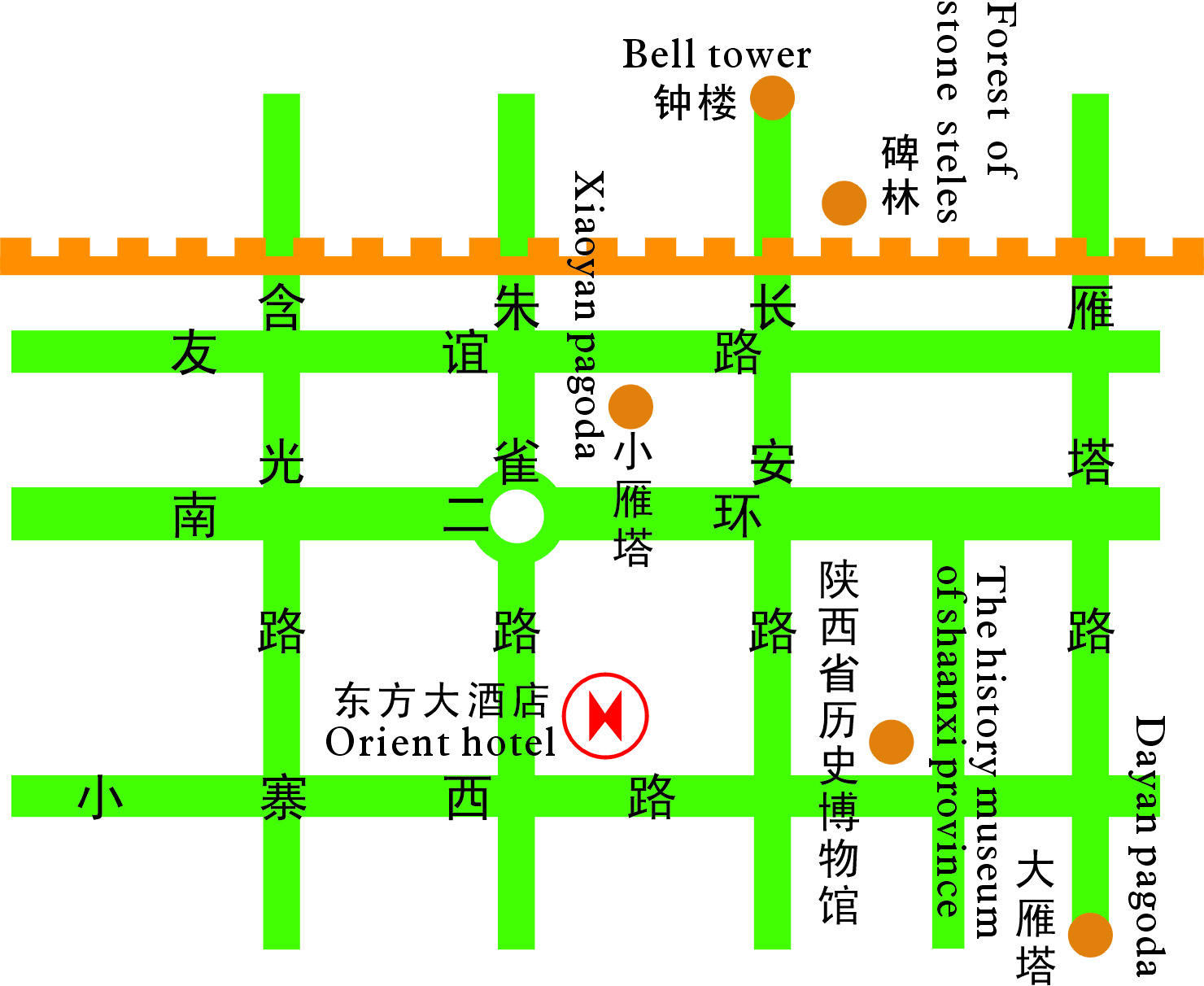 乘车路线：一、西安城区1、城东汽车站：203路、410路、716路、709路至子午路下车即到。2、城南汽车站：203路、18路、713路、321路、106路至子午路下车即到。3、城西汽车站：106路、407路至子午路下车即到。4、城北汽车站：18路起点站至子午路下车即到。5、西稍门机场大巴站：24路至子午路下车即到。二、机场：乘坐机场大巴直达东方大酒店； 乘坐出租车至酒店约45公里。三、高铁及火车站1、火车站坐5路 、14路起点站至子午路站（西安东方大酒店）下车即到，乘坐出租车约10公里。2、高铁北客站：乘地铁2号线至小寨站下车，A口出站向西步行约10分钟左右即到。